Lekcja 			15.06.2020Temat: Korrektur  - poprawa testu.Poprawa z zakresu:Dyscypliny sportowe w j. niemieckiCzęści garderoby w j. niemieckimRodzaje książek w j. niemieckimMoje podróżeŚrodki lokomocji w j. niemieckim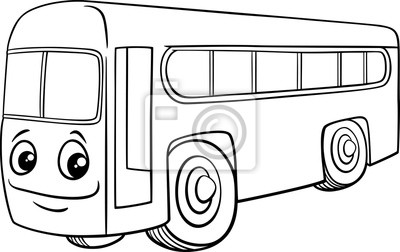 Pokoloruj i podpiszRozwiązane zadania proszę przesłać na emalia: bogumilaszt@gmail.comDrodzy  rodzice - proszę przypilnować dziecko, aby zadania zostały zrobione i proszę pomóc i zachęcić dziecko do jego wykonania. 